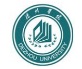 附件德州学院2020年科技文化艺术节“印象·2020”原创诗歌征集活动报名表 学院:___________姓名专业（班级）学号作品名称联系电话